Sales office codeApplicationThis code applies to assessing development for a Sales office.When using this code, reference should be made to Part 5.PurposeThe purpose of the Sales office code is to allow for the use of one or more buildings or dwellings as temporary sales offices (or display village) in new residential developments.The purpose of the code will be achieved through the following overall outcomes:The use:has a limited duration of operation;maintains the character and amenity of the surrounding area.Assessment benchmarks and requirementsTable 9.2.23.3.a – Sales office code – benchmarks for assessable development and requirements for accepted development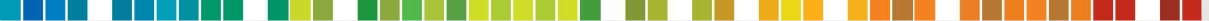 Performance outcomesAcceptable outcomesApplicant responseFor accepted development subject to requirements and assessable developmentFor accepted development subject to requirements and assessable developmentFor accepted development subject to requirements and assessable developmentCharacter and amenityCharacter and amenityCharacter and amenityPO1The sales office does not adversely impact on the character and amenity of the surrounding area.AO1.1The sales office:has been approved and constructed as a dwelling;is conducted between the hours of 8.00am and 6.00pm;is staffed by not more than 2 employees.PO1The sales office does not adversely impact on the character and amenity of the surrounding area.AO1.2The side and rear boundaries of the site is provided with a solid 1.8 metre high fence.Performance outcomesAcceptable outcomesApplicant responseOperationOperationOperationPO2The sales office operates for a limited duration to promote and sell dwelling houses within the residential subdivision.AO2.1The sales office reverts to its primary use of a dwelling within one year of the use commencing.Car parkingCar parkingCar parkingPO3Adequate car parking is provided to cater for the demand generated by the scale and nature of the sales offices and/or display villages.AO3.1Where 3 or more sales offices form a display village, a consolidated, signed off-street parking area is provided within 50 metres of the sales office.PO3Adequate car parking is provided to cater for the demand generated by the scale and nature of the sales offices and/or display villages.AO3.2The car parking area is surfaced with an all- weather material to prevent ponding of stormwater and dust nuisances.PO3Adequate car parking is provided to cater for the demand generated by the scale and nature of the sales offices and/or display villages.AO3.3The car parking area reverts to its pre-development state following the cessation of the use.